PENGARUH PEMBELAJARAN TEMATIK TERHADAP PRESTASI BELAJAR MURID DI SDN 1 LAWULO KECAMATAN ANGGABERI KABUPATEN KONAWE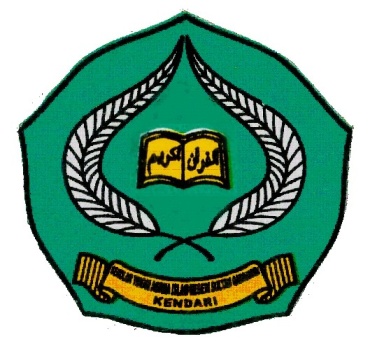 SKRIPSI INI DIAJUKAN UNTUK MEMENUHI SYARAT-SYARAT MENCAPAI GELAR SARJANA PENDIDIKAN ISLAM Oleh : SARLIANNIM: 09010101162JURUSAN TARBIYAH SEKOLAH TINGGI AGAMA ISLAM NEGERI SULTAN QAIMUDDIN KENDARI 2013DAFTAR ISIHalaman:HALAMAN JUDUL.........................................................................................		iPERSETUJUAN PEMBIMBING…………………………….......................		iiDAFTAR ISI......................................................................................................	iiiBAB I   PENDAHULUAN Latar Belakang…………………………………………………….	1Batasan dan Rumusan Masalah…………………………………..	4Hipotesis Penelitian ………………………………………………	5Tujuan dan Kegunaan Penelitian………………………………….	5Defenisi Operasional………………………………………………	6BAB II KAJIAN PUSTAKA Hakikat Pembelajaran Tematik ……………………………………	8Langkah-Langkah Pembelajaran Tematik………………………….	10Prestasi Belajar…………………………………………………….	22BAB III METODOLOGI PENELITIAN Jenis Penelitian…………………………………………………….	29Lokasi dan Waktu Penelitian………………………………………	29Populasi dan Sampel………………………………………………	29Teknik Pengumpulan Data…………………………………………	30Kisi-Kisi Instrumen Penelitian…………………………………….	31Teknik Analisis Data………………………………………………	32DAFTAR PUSTAKA LAMPIRANPERNYATAAN KEASLIAN SKRIPSI Dengan penuh kesadaran penulis yang bertanda tangan dibawah ini menyatakan dengan sesungguhnya, bahwa skripsi ini benar-benar merupakan hasil karya penulis sendiri, dan jika di kemudian hari terbukti jiplakan, duplikat atau ditulis orang lain, maka skripsi ini dan gelar yang diperoleh karenanya, batal demi hukum.	Kendari, 23 Dzulhijah 1434	 28 Oktober 2013	Penulis 	SARLIAN,  	NIM. 09 01 01 01 162PERSETUJUAN PEMBIMBINGPembimbing penulisan skripsi Saudari Sarlian,  Nim. 09010101162, Mahasiswa Program Studi Pendidikan Agama Islam Jurusan Tarbiyah STAIN Sultan Qaimuddin Kendari telah dengan seksama meneliti dan mengoreksi skripsi yang bersangkutan dengan judul; “Pengaruh Pembelajaran Tematik Terhadap Prestasi Belajar murid di SDN 1 Lawulo Kec. Anggaberi Kab. Konawe”. Memandang bahwa skripsi tersebut telah memenuhi syarat-syarat ilmiah dan dapat disetujui untuk diajukan ke ujian skripsi. Dengan persetujuan ini diberikan untuk proses selanjutnya.	Kendari, 23 Dzulhijah 1434	 28 Oktober 2013Pembimbing I	Pembimbing IIDra. Hj. St. Kuraedah, M.Ag			Samrin, M.Pd.INip. 196312231991022003				Nip. 197510072007101001PENGESAHAN SKRIPSI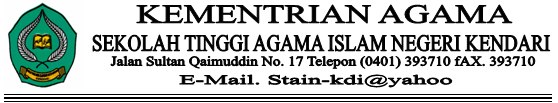 Skripsi yang berjudul “ Pengaruh Pembelajaran Tematik Terhadap Prestasi Belajar Murid di SDN 1 Lawulo Kec. Anggaberi Kab. Konawe” yang ditulis oleh Saudari Sarlian,  NIM. 09010101162. Mahasiswa Program Studi Pendidikan Agama Islam Jurusan Tarbiyah pada Sekolah Tinggi Agama Islam Negeri (STAIN) Sultan Qaimuddin Kendari, telah diuji dan dipertanggung jawabkan  dalam seminar hasil skripsi yang diselenggarakan pada hari Jum’at, tanggal 11 Oktober 2013 M bertepatan dengan 6 Dzulhijah 1434 H dan dinyatakan telah dapat melanjutkan ke sidang ujian munaqasyah.Kendari, 23 Dzulhijah 143428 Oktober 2013DEWAN PENGUJIKetua 	: Dra. Hj. St. Kuraedah, M.Ag	(.......................................)Anggota	: Drs. H. Herman, M. Pd.I	(.......................................)		: Raehang, S.Ag, M.PdI	(.......................................)	Mengetahui 	Ketua Jurusan Tarbiyah 	Dra. Hj. St. Kuraedah, M.Ag	Nip. 196312231991022003DAFTAR ISIHalaman:HALAMAN JUDUL		iPERNYATAAN KEASLIAN SKRIPSI		iiPERSETUJUAN PEBIMBING		iiiKATA PENGANTAR		ivABSTRAK 		viDAFTAR ISI		viiDAFTAR TABEL		ixDAFTAR GAMBAR		xBAB I    PENDAHULUAN Latar Belakang …………………………………………		1Batasan  Dan Rumusan Masalah …………………………….		5Hipotesis Penelitian ……………………………..		5Tujuan dan Kegunaan Penelitian ………………………		6Definisi Operasional ……………………………….		7BAB II   TINJAUAN PUSTAKAHakikat Pembelajaran Tematik.................................................		8Langkah-Langkah Pembelajaran Tematik		10Prestasi Belajar		22BAB III  METODE PENELITIANJenis Penelitian………………………………………………..		29Lokasi dan Waktu Penelitian………………………………….		29Populasi dan Sampel …………………………………		29Teknik Pengumpulan Data …………………………………..		30Kisi-Kisi Instrumen Penelitian		31Teknik Analisis Data 		31BAB IV HASIL PENELITIANGambaran Umum Lokasi Penelitian		36Nalisis Statistik Deskripsi		39Analisis Statistik Infensial		54BAB V  PENUTUP Kesimpulan		59Saran		60DAFTAR PUSTAKALAMPIRANPERSETUJUAN PEMBIMBINGPembimbing penulisan proposal saudara Mindano  Nim. 09010101112, Mahasiswa Program Studi Pendidikan Agama Islam Jurusan Tarbiyah STAIN Sultan Qaimuddin Kendari telah dengan seksama meneliti dan mengoreksi proposal yang bersangkutan dengan judul; “Pengaruh Hukuman dalam Bentuk Bimbingan Jasmani terhadap Kedisiplinan Belajar Siswa di SDN Walay Kecamatan Abuki Kabuoaten Konawe”. Menerangkan bahwa proposal tersebut telah memenuhi syarat ilmiah dan layak untuk diseminarkan. 	Kendari, 7  January  2013Pembimbing I	Pembimbing IIKATA PENGANTAR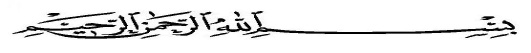 ﺍﻠﺤﻣﺪﷲ ﺮﺐﺍﻠﻌﺎﻠﻤﻴﻥ ﻮﺍﻠﺼﻼﺓ ﻭﺍﻠﺴﻼﻢ ﻋﺍﻰ ﺃﺷﺮﻒ ﺍﻷﻨﺒﻴﺎﻋ ﻭﺍﻠﻤﺮﺴﻠﻴﻥ ﺴﻴﺪ ﻨﺎﻤﺤﻤﺪ ﻭﻋﺎﯽﺁﻠﻪ واﺼﺤﺎﺒﻪ اﺠﻤﻌﻴﻦاﻤﺎﺑﻌﺪ Puji dan syukur yang tak terhingga penulis haturkan kehadirat Allah SWT, berkat rahmat dan hidayah-Nya, sehingga penulis dapat menyelesaikan skripsi ini, walaupun kenyataan di dalamnya masih terdapat kekurangan-kekurangan.Penulis menyadari bahwa skripsi ini masih jauh dari kesempurnaan, olehnya itu segala kritik dan saran sangat penulis harapkan guna penyempurnaan skripsi ini. Selaku insan yang memahami kelemahan menghargai jasa-jasa orang lain, terutama kepada kedua orang tua saya Ayahanda Al. Lapuasa dan Alm. Ibunda Hanifa yang telah merawat, mendidik dan telah menyekolahkan penulis sehingga dapat melanjutkan pendidikan di perguruan tinggi Sekolah Tinggi Agama Islam Negeri (STAIN) Kendari, serta suami yang tercinta Jasrin dan putar putriku yang tersayang Rian dan Nusnar yang telah memberikan do’a, motivasi hingga skripsi ini bisa terselesaikan, dan tak lupa lewat tulisan ini penulis menyampaikan terima kasih dan penghargaan yang tak terhingga kepada:Dr. H. Nur Alim, M.Pd, dalam hal ini Ketua STAIN Kendari dan Para Pembantu Ketua, Dosen dan segenap karyawan yang telah berkenan menerima penulis untuk melanjutkan studi di STAIN Kendari.Dra. Hj. St. Kuraedah, M.Ag selaku Ketua Jurusan Tarbiyah STAIN Kendari dan Aliwar, S.Ag,  M.Pd sebagai Ketua Program Studi Pendidikan Agama Islam. Dra. Hj. St. Kuraedah, M.Ag dan Samrin, M.Pd.I. Masing-masing selaku pembimbing I dan pembimbing II yang telah meluangkan waktunya yang sangat berharga untuk membimbing penulis sejak penerimaan judul sampai penulisan skripsi ini.Seluruh rekan-rekan yang tidak sempat disebutkan namanya yang telah memberikan motivasi sehingga penulis dapat menyelesaikan penyusunan skripsi ini sesuai judul yang ditentukan.Semoga Allah SWT berkenan memberikan pahala yang berlipat ganda atas segala amal bakti yang telah disumbangkan pada penulis. Akhirnya dengan segala kerendahan hati penulis mengharapkan segala kritikan yang sifatnya membangun dari semua pembaca demi kesempurnaan hasil penelitian ini. Dengan mengucapkan Alhamdulillah, semoga Allah SWT memberikan rahmat dan hidayah-Nya kepada kita semua. Amin.Kendari, 28 Agustus 2013 Penulis        SARLIANDAFTAR TABELNomor:	Halaman:Kisi-Kisi Instrumen Penelitian		31Kategorisasi Data Variabel X		33Keadaan Sarana Prasarana SDN 1 Lawulo		37Keadaan Guru SDN 1 Lawulo		38Keadaan Siswa SDN 1 Lawulo		39Distribusi Frekuensi Pembelajaran Tematik (X) di SDN 1 Lawulo Kec. Anggaberi Kab. Konawe		41Kategorisasi Pembelajaran Tematik (X)		41Distribusi Frekuensi Indikator Persiapan Pembelajaran		43Distribusi Frekuensi Indikator Penggunaan Metode Mengajar yang Efektif		44Distribusi Frekuensi Indikator Penguasaan Materi Pelajaran		46Distribusi Frekuensi Indikator Pengelolaan Kelas		47Distribusi Frekuensi Indikator Membimbing Murid		48Distribusi Frekuensi Indikator Memotivasi Murid		49Distribusi Frekuensi Indikator Pemberian Penilaian		50Prestasi Belajar Murid (Y) / Nilai Raport Murid Kelas III SDN 1 Lawulo pada Semester Genab		52Analisi Statistik Deskripsi Variabel Penelitian		53Rangkuman perhitungan nilai statistisk dengan bantuan SPSS		54Ringkasan Anava Variabel X dan Y untuk Uji Linieritas		55Interpretasi Koefisien Korelasi Nilai r		56Uji Signifikansi Pengaruh Pembelajaran Tematik (X) Terhadap Prestasi Belajar Murid (Y)		57DAFTAR GAMBARNomor:	Halaman:Histogram Distribusi Frekuensi pembelajaran tematik (X) di SDN 1 Lawulo Kec. Anggaberi Kab. Konawe		42Histogram Distribusi Frekuensi Indikator Persiapan Pembelajaran		43Histogram Distribusi Frekuensi Indikator Penggunaan Metode Mengajar yang Efektif		45Histogram Distribusi Frekuensi Indikator Penguasaan Materi Pelajaran		46Histogram Distribusi Frekuensi Indikator Pengelolaan Kelas		47Histogram Distribusi Frekuensi Indikator Membimbing Murid		48Histogram Distribusi Frekuensi Indikator Memotivasi Murid		49Histogram Distribusi Frekuensi Indikator Pemberian Penilaian		51Histogram Prestasi Belajar Murid (Y) / Nilai Raport Murid Kelas III SDN 1 Lawulo pada Semester Genab		53ABSTRAKSARLIAN, NIM: 09010101162. “Pengaruh Pembelajaran Tematik Terhadap Prestasi Belajar Murid di SDN 1 Lawulo Kecamatan Anggaberi Kabupaten Konawe”. Program Studi Pendidikan Agama Islam Jurusan Tarbiyah melalui bimbingan Ibu Dra. Hj. St. Kuraedah, M.Ag dan Bapak Samrin, M.Pd.IHasil penelitian ini membahas tentang pengaruh pembelajaran tematik terhadap prestasi belajar murid di SDN 1 Lawulo Kec. Anggaberi Kab. Konawe. Pokok permasalahan dalam penelitian ini adalah “Bagaimana bentuk pembelajaran tematik di SDN 1 Lawulo Kec. Anggaberi Kab. Konawe? Bagimana gambaran prestasi belajar murid di SDN 1 Lawulo Kec. Anggaberi Kab. Konawe? Apakah ada pengaruh pembelajaran tematik terhadap prestasi belajar murid di SDN 1 Lawulo Kec. Anggaberi Kab. KonaweObjek penelitian ini adalah murid di SDN 1 Lawulo yang aktif tahun ajaran 2012/2013, populasi dalam penelitian ini adalah murid kelas III berjumlah 26 orang murid dan sampel penelitian ini adalah 26 orang murid dari keseluruhan populasi. Variabel dalam penelitian ini adalah variabel X ; Pembelajaran Tematik, variabel Y; Prestasi Belajar Murid. Teknik pengumpulan data dilakukan dengan cara pengamatan, angket dan dokumentasi. Analisis data yang digunakan adalah statistik analisis deskriptif persentase dalam bentuk tabel distribusi frekuensi (persentase), dan analisis inferensial untuk pengujian hipotesis penelitian yaitu analisis korelasi product moment.Hasil penelitian menunjukkan bahwa; pembelajaran tematik di SDN 1 Lawulo Kec. Anggaberi Kab. Konawe termasuk dalam kategori sangat tinggi, yaitu didukung oleh 22 responden atau 85% dari total responden. Prestasi belajar murid kelas III di SDN 1 Lawulo Kec. Anggaberi Kab. Konawe, tampak bahwa nilai rata-rata rapot 76,15 dari total responden pada interval 70,0 – 79,9 (kriteria lulus cukup/C), yang didukung oleh 13 orang murid atau persentase 50 % yang memperoleh nilai raport dalam kategori lulus baik (B), 12 orang murid atau persentase 46 % yang memperoleh nilai raport dalam kategori lulus cukup (C), dan sisanya 1 orang murid atau persentase 4 % yang memperoleh nilai raport dalam kategori lulus kurang baik (D). Ada pengaruh positif dan signifikan pembelajaran tematik terhadap prestasi belajar murid (Y) di SDN 1 Lawulo Kec. Anggaberi Kab. Konawe. Temuan ini di informasikan thitung (5,874) > ttabel (1,711) pada taraf kepercayaan 95 % atau α=0,05 dengan dk = 26. Besarnya sumbangan variabel pembelajaran tematik (X) terhadap prestasi belajar murid (Y) di SDN 1 Lawulo Kec. Anggaberi Kab. Konawe sebesar 58,98 % dan sisanya 41,02 % di tentukan oleh variabel lain yang tidak menjadi bahasan dalam penelitian ini.